Муниципальное  казенное общеобразовательное учреждение Унерская средняя общеобразовательная школа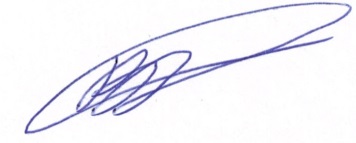 Отчет
о результатах самообследования
Муниципальное  казенное общеобразовательное учреждение Унерская средняя общеобразовательная школаза 2021 годАналитическая частьI. ОБЩИЕ СВЕДЕНИЯ ОБ ОБРАЗОВАТЕЛЬНОЙ ОРГАНИЗАЦИИОсновным видом деятельности Школы является реализация общеобразовательных программ дошкольного, начального общего, основного общего и среднего общего образования. Также Школа реализует образовательные программы дополнительного образования детей и взрослых.II. ОСОБЕННОСТИ УПРАВЛЕНИЯУправление осуществляется на принципах единоначалия и самоуправления.Таблица 1. Органы управления, действующие в ШколеДля осуществления учебно-методической работы в Школе создано три предметных методических объединения:общих гуманитарных и социально-экономических дисциплин;естественно-научных и математических дисциплин;объединение педагогов начального образования.III. ОЦЕНКА ОБРАЗОВАТЕЛЬНОЙ ДЕЯТЕЛЬНОСТИОбразовательная деятельность организуется в соответствии с Федеральным законом от 29.12.2012 № 273-ФЗ «Об образовании в Российской Федерации», ФГОС дошкольного, начального общего, основного общего и среднего общего образования, СанПиН 2.4.2.2821-10 «Санитарно-эпидемиологические требования к условиям и организации обучения в общеобразовательных учреждениях», основными образовательными программами по уровням образования, включая учебные планы, календарные учебные графики, расписанием занятий.Учебный план 1–4-х классов ориентирован на 4-летний нормативный срок освоения основной образовательной программы начального общего образования (реализация ФГОС НОО), 5–9-х классов – на 5-летний нормативный срок освоения основной образовательной программы основного общего образования (реализация ФГОС ООО), 10–11-х классов – на 2-летний нормативный срок освоения образовательной программы среднего общего образования (ФГОС СОО), учебный план дошкольного образования  ориентирован на 5-летний нормативный срок освоения основной образовательной программы дошкольного образования (реализация ФГОС ДО).Форма обучения: очная.Язык обучения: русский.Таблица 2. Режим образовательной деятельностиНачало учебных занятий – 9ч 00 мин.Об антикоронавирусных мерахВ 2020 году на сайте ОО был создан отдельный раздел, посвященный работе школы в новых особых условиях. Частью этого раздела стал перечень документов, регламентирующих функционирование ОО в условиях короновирусной инфекции. В перечень вошли документы вышестоящих организаций и ведомств, а также новые и измененные внутренние локальные нормативные акты школы.Таблица 3. Общая численность обучающихся, осваивающих образовательные программы в 2021 годуВсего в 2021 году в образовательной организации получали образование 222 обучающихся.Школа реализует следующие образовательные программы:основная образовательная программа начального общего образования;основная образовательная программа основного общего образования;образовательная программа среднего общего образования.основная образовательная программа дошкольного образования.Обучающиеся с ограниченными возможностями здоровьяШкола реализует следующие АООП:АООП для обучающихся с задержкой психического развития (7.2)АООП для учащихся  с нарушением интеллекта  (лёгкая степень умственной отсталости)АООП для детей с нарушением опорно-двигательного аппарата (в.6.4)АООП НОО для слабослышащих обучающихся (в 2.2)ИАОП  для учащихся  с нарушением интеллекта  (умеренная   и тяжелая умственная отсталость)АООП ДО для детей с тяжелым нарушением речи от 3 до 7 летВ школе созданы специальные условия для получения образования обучающимися с ОВЗ. Отдельные классы, группы для обучающихся с ОВЗ скомплектованы в зависимости от категории обучающихся, вариантов адаптированных основных образовательных программ и СанПиН:общеобразовательные классы, где ребенок с ОВЗ обучается совместно с обучающимися без ограничений возможностей здоровья по индивидуальной адаптированной образовательной программегруппа комбинированной направленности, где ребенок с ОВЗ обучается совместно с обучающимися без ограничений возможностей здоровья по индивидуальной адаптированной образовательной программе.На начало 2020/21 учебного года дети с ОВЗ в школе обучаются 28 человек.Внеурочная деятельностьОрганизация внеурочной деятельности соответствует требованиям ФГОС. Структура программ внеурочной деятельности в соответствии с ФГОС включает:результаты освоения курса внеурочной деятельности;содержание курса внеурочной деятельности с указанием форм организации и видов деятельности;тематическое планирование.Все программы по внеурочной деятельности имеют аннотации и размещены на официальном сайте школы.Формы организации внеурочной деятельности включают: кружки, секции, клуб по интересам, летний лагерь.Осень 2020. Все курсы внеурочной деятельности реализовывались в традиционном форматеБыли внесены изменения в положение о внеурочной деятельности, в рабочие программы курсов и скорректировано КТП;Составлено расписание занятий в режиме на каждый учебный день в соответствии с образовательной программой и планом внеурочной деятельности по каждой курсу, предусматривая дифференциацию по классам и время проведения занятия не более 30 минут;Проводилось обязательное информирование обучающихся и их родителей об изменениях в планах внеурочной деятельности.Весна 2021. В первой и второй четверти 2020-2021 учебного года занятия по внеурочной деятельности проводились в традиционном формате с учетом эпидемиологической обстановки и переводом отдельных классов на дистанционное обучение по предписанию Роспотребнадзора. В план внеурочной деятельности ОО были включены блоки курсов для обучающихся не только начальной, основной, но и средней школы, так как осенью 2020 года 11 классы перешли на ФГОС СОО.Вывод: Выявленные проблемы не повлияли на качество организации внеурочной деятельности. Благодаря внесению необходимых изменений, учебный план по внеурочной деятельности выполнен в полном объеме, в основном удалось сохранить контингент учеников.Воспитательная работаВоспитательная работа в школе осуществляется по следующим направлениям:гражданско-патриотическое воспитание;духовно-нравственное воспитание;здоровьесберегающее воспитание;трудовое воспитание;интеллектуальное воспитание;социокультурное воспитание;эстетическое воспитание;экологическое воспитание;правовое воспитание и культура безопасности;внеурочная деятельность;работа с родителями;работа с учениками группы риска и их родителями.Во втором полугодии 2020/21 учебного года классными руководителями использовались различные формы работы с обучающимися и их родителями:тематические классные часы (дистанционно);участие в творческих конкурсах: конкурсы рисунков, фотоконкурсы, конкурс чтецов (дистанционно);участие в интеллектуальных конкурсах, олимпиадах (дистанционно);индивидуальные беседы с учащимися (дистанционно);индивидуальные беседы с родителями (дистанционно);родительские собрания (дистанционно).На начало 2021/22 учебного года в школе сформировано 12 общеобразовательных класса, одна группа раннего возраста, две разновозрастных группы. Классными руководителями 1–11-х классов составлены годовые планы воспитательной работы с классами в соответствии с планом воспитательной работы школы.Постановлением главного санитарного врача от 30.06.2020 № 16 «Об утверждении санитарно-эпидемиологических правил СП 3.1/2.4.3598-20 "Санитарно-эпидемиологические требования к устройству, содержанию и организации работы образовательных организаций и других объектов социальной инфраструктуры для детей и молодежи в условиях распространения новой коронавирусной инфекции (COVID-19)"» массовые мероприятия в образовательных организациях запрещены до 01.01.2021. В сложившейся ситуации школьные и классные воспитательные мероприятия в сентябре и начале октября проводились классными руководителями в своих классах. В дошкольных группах все мероприятия проводились отдельно по группам в отсутствии родителей (законных представителей). Дополнительное образованиеВесна 2021. Все программы дополнительного образования художественной, социально-педагогической, туристско-краеведческой, естественнонаучной и технической (кроме физкультурно-спортивного направления) реализовывались в дистанционном формате.Были внесены изменения в положение о ДО, в рабочие программы курсов и скорректировано КТП;Сформировано расписание занятий на каждый учебный день в соответствии с образовательной программой и программами дополнительного образования, предусматривая дифференциацию по классам и время проведения занятия не более 30 минут;Проводилось обязательное информирование обучающихся и их родителей об изменениях в программах ДО.Осень 2020. В первой четверти 2020-2021 учебного года занятия по программам ДО проводились в традиционном очном формате. Со второй четверти – в гибридном формате с учетом эпидемиологической обстановки и переводом отдельных классов на дистанционное обучение по предписанию Роспотребнадзора. В очной форме проводились занятия, которые требуют очного взаимодействия. Например, спортивные секции и танцевальные кружки.Вывод: Благодаря внесению необходимых изменений, программы дополнительного образования выполнены в полном объеме, в основном удалось сохранить контингент учеников.Данные проблемы повлияли на качество дополнительного образования существенно повысив его.IV. СОДЕРЖАНИЕ И КАЧЕСТВО ПОДГОТОВКИВ 2020 году в виду особых условий промежуточная аттестация 9, 11 классов проводилась по учебным предметам без аттестационных испытаний, поэтому обучающимся всех уровней образования итоговые оценки выставили по текущей успеваемости.Проведен анализ успеваемости и качества знаний по итогам 2020 – 2021 учебного года.Таблица 4. Статистика показателей за 2020–2021 годКачество образования воспитанников дошкольной группы определяется на основе результатов педагогической диагностики (мониторинга), которая проводится воспитателями и узкими специалистами для выявления успешности воспитанников в освоении программного материала, а также отклонений в развитии с целью определения индивидуального коррекционного маршрута.Приведенная статистика показывает, что положительная динамика успешного освоения основных образовательных программ сохраняется, при этом стабильно растет количество обучающихся Школы.В Школе присутствует профильное обучение. Углубленного обучения нет.Краткий анализ динамики результатов успеваемости и качества знанийТаблица 5. Результаты освоения учащимися программ начального общего образования по показателю «успеваемость» в 2021 учебном годуЕсли сравнить результаты освоения обучающимися программ начального общего образования по показателю «успеваемость» в 2020 году с результатами освоения учащимися программ начального общего образования по показателю «успеваемость» в 2020 году, то можно отметить, что процент учащихся, окончивших на «4» и «5», вырос на 2,6 процента (в 2020 был 62,4%), процент учащихся, окончивших на «5», вырос на 2,5 процента (в 2020 – 17,5%).Таблица 6. Результаты освоения учащимися программ основного общего образования по показателю «успеваемость» в 2021 годуЕсли сравнить результаты освоения обучающимися программ основного общего образования по показателю «успеваемость» в 2020 году с результатами освоения учащимися программ основного общего образования по показателю «успеваемость» в 2021 году, то можно отметить, что процент учащихся, окончивших на «4» и «5», повысился на 1,7 процента (в 2021 был 37,3%), процент учащихся, окончивших на «5», повысился на 1,7 процента (в 2021 – 2,3%).Таблица 7. Результаты освоения программ среднего общего образования обучающимися 10-х, 11-х классов по показателю «успеваемость» в 2021 годуРезультаты освоения учащимися программ среднего общего образования по показателю «успеваемость» в 2020 учебном году снизился на 4,93 процента (в 2020 количество обучающихся, которые окончили полугодие на «4» и «5», было 35,3%), процент учащихся, окончивших на «5» (в 2020 было 0%).Результаты ГИАОбщая численность выпускников 2020 – 2021 учебного годаГосударственная итоговая аттестация выпускников 11-го класса в формате ЕГЭ проводилась в соответствии с расписанием ГИА в 2021 году в основной период с 3 по 23 июля.Результаты 9-ых классов представим в таблицеИтоговые результаты выпускников на уровне основного общего образованияВ 2020-2021 учебном году выпускники 9-ых классов получили аттестаты об основном общем образовании на основании приказа №295 от 11.06.2021г. «Об особенностях заполнения и выдачи аттестатов об основном общем и среднем общем образовании в 2021 году» Министерства просвещения Российской Федерации.Оценки в аттестатах выставлены как среднее арифметическое четвертных отметок за 9 класс целыми числами в соответствии с правилами математического округления.Результаты 11-ых классов: В 2021 году условием получения аттестата был «зачет» по итоговому сочинению. Итоговое сочинение было проведено 04.12.2021.По результатам проверки все 7 обучающихся получили «зачет».Аттестат получили все выпускники. Количество обучающихся, получивших в 2020/21 учебном году аттестат о среднем общем образовании с отличием, – 7 человек, что составило 100 процентов от общей численности выпускников.ЕГЭ в 2021 году сдавали только те выпускники, которые собираются поступать в вузы.Из выпускников школы, кто получил аттестат, ЕГЭ сдавали 7 человек (100 %).Выбор предметов для сдачи ЕГЭО количестве претендентов на медаль «За особые успехи в учении»Количество медалистов:Об итогах сдачи обязательных экзаменовМатематика профильный уровеньМинимальный порог – 27 балловРусский языкПроходной балл – 36 балловОбщая успеваемость – 100 %, средний балл – 56 %, что выше результатов предыдущего года на 2 %.Средний тестовый балл ЕГЭ по математике и русскому языку за два годаАнализ результатов ЕГЭ в 11 классе по обязательным предметам позволяет сделать вывод, что в этом учебном году снизился средний тестовый балл по математике ниже (на 1%) и по русскому языку ниже на 3%.Выводы:Обучающиеся показали 100 % успеваемость по результатам ЕГЭ в основном по всем предметам.Хорошие и высокие результаты (средний балл выше 50) набрали по результатам ЕГЭ по всем предметам.1 выпускник награжден медалью «За особые успехи в учении» (12,5 % от общего числа выпускников).Результаты регионального мониторингаРезультаты выполнения диагностической работы по оценке УУД на содержании предмета «математика» в 7-х классах 20 марта 2020 года.1. Успешность выполнения работы в процентах:выше уровня ЭО (40%): общий показатель по Школе (41%), 7 «А» (52%), 7 «В» (55%);ниже уровня ЭО (40%): 7 «Б» (36%), 7 «Г» (31%), 7 «Д» (34%).2. Уровень достижения выше среднего по ЭО (49%): 7 «А» (76%), 7 «В» (83%).3. Уровень сформированности УУД.Познавательные УУД (классифицировать (сравнивать), устанавливать, находить, выявлять причинно-следственные связи):Результаты ВПРВесна 2021. Всероссийские проверочные работы, проведение которых было запланировано на весну 2020 года, не проводились из-за сложной эпидемиологической ситуацией.Активность и результативность участия в олимпиадахВ 2020 году проанализированы результаты участия обучающихся школы в олимпиадах и конкурсах всероссийского, регионального, муниципального и школьного уровней.Осень 2020 года, ВсОШ. В 2020/21 году в рамках ВсОШ прошли школьный и муниципальный этапы. Анализируя результаты двух этапов, можно сделать вывод, что количественные показатели не изменились по сравнению с прошлым учебным годом, а качественные – стали выше на 5 процентов.В 2020 году был проанализирован объем участников дистанционных конкурсных мероприятий разных уровней. Дистанционные формы работы с учащимися, создание условий для проявления их познавательной активности позволили принимать активное участие в дистанционных конкурсах регионального, всероссийского и международного уровней. Результат – положительная динамика участия в олимпиадах и конкурсах исключительно в дистанционном формате.V. ВОСТРЕБОВАННОСТЬ ВЫПУСКНИКОВТаблица 13. Востребованность учениковВ 2021 году уменьшилось число выпускников 9-го класса, которые продолжили обучение в других общеобразовательных организациях региона. Количество выпускников, поступающих в вузы, повысилось по сравнению с общим количеством выпускников 11-го класса.VI. ОЦЕНКА ФУНКЦИОНИРОВАНИЯ ВНУТРЕННЕЙ СИСТЕМЫ ОЦЕНКИ КАЧЕСТВА ОБРАЗОВАНИЯС целью снижения напряженности среди родителей по вопросу дистанционного обучения в 2020 году на сайте ОО был организован специальный раздел, обеспечена работа горячей телефонной линии по сбору информации о проблемах в организации и по вопросам качества дистанционного обучения. Была предложена анкета «Удовлетворенность качеством дистанционного обучения в лицее».Результаты анализа анкетирования показывают положительную/отрицательную динамику удовлетворенности родителей по ключевым показателям в сравнении весеннего и осеннего дистанционного периодов.VII. ОЦЕНКА КАДРОВОГО ОБЕСПЕЧЕНИЯВ целях повышения качества образовательной деятельности в Школе проводится целенаправленная кадровая политика, основная цель которой – обеспечение оптимального баланса процессов обновления и сохранения численного и качественного состава кадров в его развитии в соответствии с потребностями Школы и требованиями действующего законодательства.Основные принципы кадровой политики направлены:на сохранение, укрепление и развитие кадрового потенциала;создание квалифицированного коллектива, способного работать в современных условиях;повышение уровня квалификации персонала.Анализ мероприятий, которые проведены в школе в 2021 году, по вопросу подготовки педагогов к новой модели аттестации свидетельствует об отсутствии системности в работе по этому направлению. Так, методическое объединение учителей начальной школы один раз в плане работы отразило вопрос о новых подходах к аттестации, а методические объединения учителей иностранных языков и естественно-научного цикла рассмотрели нововведения в общих чертах. Объяснением сложившейся ситуации может служить сохранение действующей модели аттестации до 31.12.2021 и отсутствие утвержденных на федеральном уровне документов, закрепляющих новую.Росту профессионального мастерства способствовала и способствует система постоянного самообразования.  В соответствии с методической темой школы была продолжена работа педагогов над темами самообразования. У каждого учителя и педагога дошкольной группы определена индивидуальная тема по самообразованию.  Результат самообразования  педагога это -  открытые уроки, доклады, выступления перед коллегами, на заседаниях МО,  педсоветах, совещаниях при директоре. Профессиональный рост учителя невозможен без самообразовательной потребности. Организация работы по теме самообразования являет собой систему непрерывного образования педагогов  и играет значительную роль в совершенствовании содержания, технологий обучения предмету и повышения результативности. Педагоги овладевают информационными технологиями, педагоги размещают  методические разработки на сайте школы. Вывод: В школе создаются условия для профессионально-личностного роста педагогических работников. Также обозначились и проблемы, над которыми предстоит работать педколлективу в следующем году – это обобщение собственного педагогического опыта, участие в конкурсах профессионального мастерства.VIII. ОЦЕНКА УЧЕБНО-МЕТОДИЧЕСКОГО И БИБЛИОТЕЧНО-ИНФОРМАЦИОННОГО ОБЕСПЕЧЕНИЯОбщая характеристика:объем библиотечного фонда – 10911 единица;книгообеспеченность – 100 процентов;обращаемость – 1385 единиц в год;объем учебного фонда – 4585 единица.Фонд библиотеки формируется за счет федерального, областного, местного бюджетов.Таблица 14. Состав фонда и его использованиеФонд библиотеки соответствует требованиям ФГОС, учебники фонда входят в федеральный перечень, утвержденный приказом Минпросвещения от 28.12.2018 № 345.В библиотеке имеются электронные образовательные ресурсы – 250 дисков.Средний уровень посещаемости библиотеки – 8 человек в день.На официальном сайте Школы есть страница библиотеки с информацией о работе и проводимых мероприятиях библиотеки Школы.Оснащенность библиотеки учебными пособиями достаточная. Отсутствует финансирование библиотеки на закупку периодических изданий и обновление фонда художественной литературы.IX. ОЦЕНКА МАТЕРИАЛЬНО-ТЕХНИЧЕСКОЙ БАЗЫМатериально-техническое обеспечение Школы позволяет реализовывать в полной мере образовательные программы. В Школе оборудованы 33 учебных кабинета, 21 из них оснащен современной мультимедийной техникой, в том числе:лаборатория по физике;лаборатория по химии;лаборатория по биологии;один компьютерный класс;столярная мастерская;кабинет технологии для девочек;мастерская для мальчиков;кабинет ОБЖ (оборудован тренажерам  «Лазерный тир»)В школе есть учебный кабинет для лиц с ОВЗ. Кабинет расположен на первом этаже. Доступ к кабинету осуществляется через парадный вход. На первом этаже здания оборудованы спортивный и тренажерный залы, медицинский кабинет, столовая и пищеблок.  На втором этаже здания оборудован актовый зал. В дошкольной группе имеются: групповые помещения с учетом возрастных особенностей детей, кабинет заместителя директора по дошкольному воспитанию, музыкально-физкультурный зал для проведения музыкальных и физкультурных занятий,  медицинский блок, участки для прогулки детей, цветники, детская метеостанция,  и помещения, обеспечивающие быт.Все кабинеты оформлены. При создании предметно-развивающей среды воспитатели учитывают возрастные, индивидуальные особенности детей своей группы. Оборудованы групповые комнаты, включающие игровую, познавательную, спокойную зоны.  В течение года педагогами приобретались и использовались в работе с детьми: различный дидактический иллюстративный материал, наглядные пособия, методическая литература по темам.Анализ материально-технического обеспечения школы показал наибольшие нарекания со стороны участников образовательных отношений в период работы школы в дистанционном режиме – к материально-техническому обеспечению образовательного процесса в режиме онлайн. При этом педагоги на уровне выше среднего оценивают готовность материально-технической базы школы для обучения в традиционном формате. Так, 65% опрошенных отмечают наличие в школе компьютерной техники, образовательных онлайн-платформ, доступ к интернету и пр. При этом 32% педагогов считают, что школа имеет соответствующие требованиям ФГОС и современным требованиям условия, необходимые для организации образовательного процесса в очном и дистанционном формате, материально-техническую базу для работы. Однако стоит отметить, что 13% педагогов считают, что материально-техническая база школы частично готова к реализации программ в дистанционном или смешанном формате. 35% опрошенных педагогов и 28% родителей, включая их детей, отметили нестабильность подачи интернета.Обозначенные проблемы в материально-техническом обеспечении образовательного процесса в дистанционном или смешанном формате требуют тщательного изучения потребности школы в материально-технических ресурсах. Для чего администрацией будет подготовлен отчет по оснащенности школы и план развития цифровой среды.РЕЗУЛЬТАТЫ АНАЛИЗА ПОКАЗАТЕЛЕЙ ДЕЯТЕЛЬНОСТИ ОРГАНИЗАЦИИДанные приведены по состоянию на 31 декабря 2021 года.фАнализ показателей указывает на то, что Школа имеет достаточную инфраструктуру, которая соответствует требованиям СанПиН 2.4.2.2821-10 «Санитарно-эпидемиологические требования к условиям и организации обучения в общеобразовательных учреждениях» и позволяет реализовывать образовательные программы в полном объеме в соответствии с ФГОС общего образования.Школа укомплектована достаточным количеством педагогических и иных работников, которые имеют высокую квалификацию и регулярно проходят повышение квалификации, что позволяет обеспечивать стабильные качественные результаты образовательных достижений обучающихся.ПОКАЗАТЕЛИДЕЯТЕЛЬНОСТИ ОБРАЗОВАТЕЛЬНОЙ ОРГАНИЗАЦИИ (ДОШКОЛЬНОЙ СТУПЕНИ),ПОДЛЕЖАЩЕЙ САМООБСЛЕДОВАНИЮСОГЛАСОВАНОПедагогическим советомМКОУ Унерская СОШпротокол № 25 от 15.04.2022  УТВЕРЖДАЮ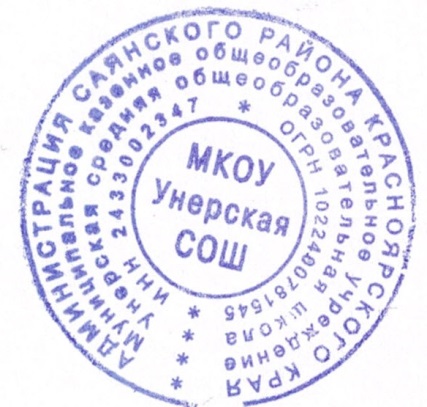 Директор МКОУ унерская СОШ	В.В. ХлебниковНаименование образовательной организацииМуниципальное  казенное общеобразовательное учреждение Унерская средняя общеобразовательная школаРуководительХлебников Вячеслав ВитальевичАдрес организации663585, Красноярский край, Саянский район, с. Унер, ул. Школьная, 13АТелефон, факс8 (39142)35172Адрес электронной почтыunersool@mail.ru,УчредительАдминистрация Саянского района Красноярского краяДата создания1980гЛицензиясерия 24Л01 № 0002273, регистрационный № 9073-л от 30 ноября  2016 года. Срок действия лицензии – бессрочноСвидетельство о государственной аккредитации№61 от 24.12.1998 г.Наименование органаФункцииДиректорКонтролирует работу и обеспечивает эффективное взаимодействие структурных подразделений организации, утверждает штатное расписание, отчетные документы организации, осуществляет общее руководство ШколойУправляющий советРассматривает вопросы:развития образовательной организации;финансово-хозяйственной деятельности;материально-технического обеспеченияПедагогический советОсуществляет текущее руководство образовательной деятельностью Школы, в том числе рассматривает вопросы:развития образовательных услуг;регламентации образовательных отношений;разработки образовательных программ;выбора учебников, учебных пособий, средств обучения и воспитания;материально-технического обеспечения образовательного процесса;аттестации, повышения квалификации педагогических работников;координации деятельности методических объединенийОбщее собрание работниковРеализует право работников участвовать в управлении образовательной организацией, в том числе:участвовать в разработке и принятии коллективного договора, Правил трудового распорядка, изменений и дополнений к ним;принимать локальные акты, которые регламентируют деятельность образовательной организации и связаны с правами и обязанностями работников;разрешать конфликтные ситуации между работниками и администрацией образовательной организации;вносить предложения по корректировке плана мероприятий организации, совершенствованию ее работы и развитию материальной базыКлассы (группы)Количество сменПродолжительность урока (занятия) (мин)Количество учебных дней в неделюКоличество учебных недель в году11Ступенчатый режим:35 минут (сентябрь – декабрь);40 минут (январь – май)5332–11145534Группа раннего возраста-До 10 минут536Младшая группа-15536Средняя группа-20536Старшая группа-25536Подготовительнаяк школе группа-30536Период Название локального актаСсылка на сайт ООПримечание Март – май 2020Рекомендациями Министерства просвещения Российской Федерации «Об организации образовательного процесса в 2019/20 учебном году в условиях профилактики и предотвращения распространения новой коронавирусной инфекции в организациях, реализующих основные образовательные программы дошкольного и общего образования» (Приложение №1 к письму Минпросвещения России от 08.04.2020 №ГД-161/04).http://unerschool.ru/covid-19 Март – май 2020Методическими рекомендациями о реализации образовательных программ начального общего, основного общего, среднего общего образования, образовательных программ среднего профессионального образования и дополнительных общеобразовательных программ с применением электронного обучения и дистанционных образовательных технологий Министерства просвещения Российской Федерации от 19.03.2020.http://unerschool.ru/covid-19 Март – май 2020Указ Губернатора Красноярского края от 27.03.2020 №71-уг «О дополнительных мерах, направленных на предупреждение распространения короновирусной инфекции, вызванной 2019-n CoV на территории Красноярского края».http://unerschool.ru/covid-19 Март – май 2020Указ Губернатора Красноярского края от 04.04.202- №81-уг «О внесении изменений в указ Губернатора Красноярского края от 27.03.2020 №71-уг «О дополнительных мерах, направленных на предупреждение распространения короновирусной инфекции, вызванной 2019-п CoV на территории Красноярского края».http://unerschool.ru/covid-19 Март – май 2020Приказ МКУ «Управление образования администрации Саянского района» от 19.03.2020г №77-О «О принятии мер по нераспространению новой короновирусной инфекции (2019-n CoV)»http://unerschool.ru/covid-19 Март – май 2020Приказ МКУ «Управление образования администрации Саянского района» от 16.03.2020г №76-О «Об усилении санитарно-эпидемиологических мероприятий в образовательных организациях»http://unerschool.ru/covid-19 Март – май 2020Приказ МКУ «Управление образования администрации Саянского района» от 25.03.2020г №80-О «Об организации дистанционного обучения»http://unerschool.ru/covid-19 Март – май 2020Приказ МКУ «Управление образования администрации Саянского района» от 06.04.2020г №94-О «О дополнительных мерах по организации образовательной деятельности»http://unerschool.ru/covid-19 Март – май 2020Приказ МКУ «Управление образования администрации Саянского района» от 07.04.2020г №96-О «Об организации режима работы»http://unerschool.ru/covid-19 Март – май 2020Приказ МКОУ Унерская СОШ от 06.04.2020г №169 «Об организации дистанционного обучения»http://unerschool.ru/covid-19 Март – май 2020Положение об электронном обучении и использовании дистанционных образовательных технологий при реализации образовательных программhttp://unerschool.ru/articles Март – май 2020Приказ о внесении изменений в ООП НОО и ООО в связи с пандемией коронавируса http://unerschool.ru/service Изменения в организационный раздел в части учебного плана и календарного графикаВключен пункт о возможности применения электронного обучения и дистанционных образовательных технологийИзменения в разделы «Система оценки достижения планируемых результатов освоения основной образовательной программы»Изменения в части корректировки содержания рабочих программАвгуст – декабрь 2020Приказ МКОУ Унерская СОШ от 31.08.2020г № 12/2 «Об организации работы школы по требованиям  санитарных правил СП 3.1/2.4.3598-20»http://unerschool.ru/covid-19 Название образовательной программыЧисленность обучающихсяОсновная образовательная программа начального общего образования66Основная образовательная программа основного общего образования94Основная общеобразовательная программа среднего общего образования14Основная образовательная программа дошкольного образования48№ п/пПараметры статистики2020/21 учебный год1Количество детей, обучавшихся на конец учебного года (для 2020/21), в том числе:1751– начальная школа661– основная школа941– средняя школа142Количество учеников, оставленных на повторное обучение:–2– начальная школа22– основная школа–2– средняя школа–3Не получили аттестата:–3– об основном общем образовании–3– о среднем общем образовании–4Окончили школу с аттестатом особого образца:14– в основной школе-4– в средней школе1№ГруппаОбразовательные областиОбразовательные областиОбразовательные областиОбразовательные областиОбразовательные областиИтоговый показатель по группе №ГруппаСоциально-коммуникативное развитиеРечевое развитиеПознавательное развитиеХудожественно-эстетическое развитиеФизическое развитиеИтоговый показатель по группе 1Разновозрастная группа от 5 до 73.32.52.52.632.82Разновозрастная группа от 3 до 522.22.12.22.82.33Группа раннего возраста2.52.42.12.52.62.4Итоговый показатель по ДОУ 2.62.42.22.42.82.5Кол-во уч-ся в классеКол-во отлич.Кол-во удар.% обуч-ся на 4 и 5Кол-во неуспе-вающихКол-во неаттестованныхКол-во неаттестованных% успев-ти по школеКол-во уч-ся в классеКол-во отлич.Кол-во удар.% обуч-ся на 4 и 5Кол-во неуспе-вающихпо уважит. причинепо неуваж. причине% успев-ти по школе1 кл.1500000001кл(корр)200000002 кл.1512200001002кл(корр)10000001003 кл.200315100953 кл (корр)20000001004 кл.1604250001004 кл (корр)1000000100I ступ721913,910098,7Кол-во уч-ся в классеКол-во отлич.Кол-во удар.% обуч-ся на 4 и 5Кол-во неуспе-вающихКол-во неаттестованныхКол-во неаттестованных% успев-ти по школеКол-во уч-ся в классеКол-во отлич.Кол-во удар.% обуч-ся на 4 и 5Кол-во неуспе-вающихпо уважит. причинепо неуваж. причине% успев-ти по школе1 кл.160000001002 кл.130430,7730076,922 кл (корр)10000001003 кл.161218,7520087,503 кл (корр)1011000001004 кл.180527,780001004 кл (корр)2000000100I ступ6711219,450092,535 кл.160531,250001005 кл (корр)10000001006 кл.160212,50001006 кл. (корр)40000001007 кл.200150001007 кл. (корр)30133,330001008 кл. 802250001008 кл(корр)70116,670001009кл 13017,690001009кл  (кор)6000000100II ступ9401313,83000100Итого16112516,1550096,9Кол-во уч-ся в классеКол-во отлич.Кол-во удар.% обуч-ся на 4 и 5Кол-во неуспе-вающихКол-во неаттестованныхКол-во неаттестованных% успев-ти по школеКол-во уч-ся в классеКол-во отлич.Кол-во удар.% обуч-ся на 4 и 5Кол-во неуспе-вающихпо уважит. причинепо неуваж. причине% успев-ти по школе10 кл.70228,5700010011 кл.70114,29000100III ступ140321,430001009 классы11 классыОбщее количество выпускников177Количество обучающихся на семейном образовании00Количество обучающихся с ОВЗ40Количество обучающихся, получивших «зачёт» за итоговое собеседование/ сочинение137Количество обучающихся не допущенных к ГИА00Количество обучающихся, получивших Аттестат13+47Количество обучающихся, проходивших процедуру ГИА137Критерии2018-20192018-20192019-20202019-20202020-20212020-2021КритерииКол-во%Кол-во%Кол-во%Количество 9-х классов всего110011001100Количество выпускников 9-х классов всего141001210017100Количество выпускников 9-х классов, успевающих по итогам учебного года на "5"000000Количество выпускников 9-х классов, успевающих по итогам учебного года на "4" и "5"323,518,3315,88Количество выпускников 9-х классов, допущенных к государственной (итоговой) аттестации141001210013100Количество выпускников 9-х классов, не допущенных к государственной (итоговой) аттестации000000Количество выпускников 9-х классов, проходящих государственную (итоговую) аттестацию в режиме ГВЭ000000Учебные предметы7% от общего количестваРусский язык450%математика (профиль)225%история112,5%обществознание337,5%	ЗОЛОТО	ЗОЛОТО	ЗОЛОТО	ЗОЛОТО2017201820192020202110010Класс/Ф.И.О. учителяВсего в классеУчаствовало в ЕГЭНе набрали Min балл (Ф.И.)Max балл (Ф.И. – кол-во баллов)Средний тестовый баллСаломатова Кристина Андреевна72Кашперский Вячеслав Кириллович72Класс/Ф.И.О. учителяВсего в классеУчаствовало в ЕГЭНе набрали Min балл (Ф.И.)Max балл (Ф.И. – кол-во баллов)Средний тестовый баллОбщеобразовательное учреждение / предмет /годМатематикаМатематикаМатематикаРусский языкРусский языкРусский языкОбщеобразовательное учреждение / предмет /год201920202021201920202021МКОУ Унерская СОШ566049,58657463,55Год выпускаОсновная школаОсновная школаОсновная школаОсновная школаСредняя школаСредняя школаСредняя школаСредняя школаСредняя школаГод выпускаВсегоПерешли в 10-й класс ШколыПерешли в 10-й класс другой ООПоступили в профессиональную ООВсегоПоступили в вузыПоступили в профессиональную ООУстроились на работуПошли на срочную службу по призыву201913805202002020126068431020211390473000НаименованиеНаименованиеНаименованиеЧисленность работников Численность работников имеющих квалификациюимеющих квалификациюимеющих квалификациюимеющих квалификациюимеющих квалификациюимеющих квалификациюимеющих квалификациюВнешние совместителиВнешние совместителиНаименованиеНаименованиеНаименованиеЧисленность работников Численность работников Высшая Высшая Первая Соответств.   Соответств.   Не имеют категорииНе имеют категорииВнешние совместителиВнешние совместителиВсего работниковВсего работниковВсего работников595988988282822в том числе руководящие работникив том числе руководящие работникив том числе руководящие работники33111111в том числе директорв том числе директорв том числе директор111111Заместители директораЗаместители директораЗаместители директора331122Др. руководящие работникиДр. руководящие работникиДр. руководящие работники00Педагогические работникиПедагогические работникиПедагогические работники2323889772222Численность учителей Численность учителей Численность учителей 1919777221111ВоспитателиВоспитателиВоспитатели3311266Учебно-вспомогательный персоналУчебно-вспомогательный персоналУчебно-вспомогательный персонал44Обслуживающий персоналОбслуживающий персоналОбслуживающий персонал2424Численность педагогических работниковИз общей численности педагогических работников имеют образованиеИз общей численности педагогических работников имеют образованиеИз общей численности педагогических работников имеют образованиеИз общей численности педагогических работников имеют образованиеИз общей численности педагогических работников имеют образованиеИз общей численности педагогических работников имеют образованиеИз общей численности педагогических работников имеют образованиеИз общей численности педагогических работников имеют образованиеИз общей численности педагогических работников имеют образованиеИз общей численности педагогических работников имеют образованиеИз общей численности педагогических работников имеют образованиеИз общей численности педагогических работников имеют образованиеЧисленность педагогических работниковВысшее профессиональноеИз них педагогическоеИз них педагогическоеСреднее профессиональноеСреднее профессиональноеИз них педагогическоеИз них педагогическоеИз них педагогическоеНачальное профессиональноеНачальное профессиональноеСреднее (полное) общееСреднее (полное) общее23202020999990000№Вид литературыКоличество единиц в фондеСколько экземпляров выдавалось за год1Учебная458526202Педагогическая284603Художественная539010904Справочная136955Языковедение, литературоведение180606Естественно-научная163257Техническая35108Общественно-политическая13845ПоказателиЕдиница измеренияКоличествоОбразовательная деятельностьОбразовательная деятельностьОбразовательная деятельностьОбщая численность учащихсячеловек174Численность учащихся по образовательной программе начального общего образованиячеловек66Численность учащихся по образовательной программе основного общего образованиячеловек94Численность учащихся по образовательной программе среднего общего образованиячеловек17Численность (удельный вес) учащихся, успевающих на «4» и «5» по результатам промежуточной аттестации, от общей численности обучающихсячеловек (процент)27/15,52Средний балл ГИА выпускников 9-го класса по русскому языкубалл–*Средний балл ГИА выпускников 9-го класса по математикебалл–*Средний балл ЕГЭ выпускников 11-го класса по русскому языкубалл74Средний балл ЕГЭ выпускников 11-го класса по математикебалл60Численность (удельный вес) выпускников 9-го класса, которые получили неудовлетворительные результаты на ГИА по русскому языку, от общей численности выпускников 9-го классачеловек (процент)0 (0%)Численность (удельный вес) выпускников 9-го класса, которые получили неудовлетворительные результаты на ГИА по математике, от общей численности выпускников 9-го классачеловек (процент)0 (0%)Численность (удельный вес) выпускников 11-го класса, которые получили результаты ниже установленного минимального количества баллов ЕГЭ по русскому языку, от общей численности выпускников 11-го классачеловек (процент)0 (0%)Численность (удельный вес) выпускников 11-го класса, которые получили результаты ниже установленного минимального количества баллов ЕГЭ по математике, от общей численности выпускников 11-го классачеловек (процент)0 (0%)Численность (удельный вес) выпускников 9-го класса, которые не получили аттестаты, от общей численности выпускников 9-го классачеловек (процент)0 (0%)Численность (удельный вес) выпускников 11-го класса, которые не получили аттестаты, от общей численности выпускников 11-го классачеловек (процент)0 (0%)Численность (удельный вес) выпускников 9-го класса, которые получили аттестаты с отличием, от общей численности выпускников 9-го классачеловек (процент)0 (0%)Численность (удельный вес) выпускников 11-го класса, которые получили аттестаты с отличием, от общей численности выпускников 11-го классачеловек (процент)1 (12,5%)Численность (удельный вес) учащихся, которые принимали участие в олимпиадах, смотрах, конкурсах, от общей численности обучающихсячеловек (процент)146 (84%)Численность (удельный вес) учащихся – победителей и призеров олимпиад, смотров, конкурсов от общей численности обучающихся, в том числе:человек (процент)− регионального уровнячеловек (процент)24 (2,6%)− федерального уровнячеловек (процент)25 (%)− международного уровнячеловек (процент)2 (0%)Численность (удельный вес) учащихся по программам с углубленным изучением отдельных учебных предметов от общей численности обучающихсячеловек (процент)0 (0%)Численность (удельный вес) учащихся по программам профильного обучения от общей численности обучающихсячеловек (процент)0 (0%)Численность (удельный вес) учащихся по программам с применением дистанционных образовательных технологий, электронного обучения от общей численности обучающихсячеловек (процент)0 (0%)Численность (удельный вес) учащихся в рамках сетевой формы реализации образовательных программ от общей численности обучающихсячеловек (процент)0 (0%)Общая численность педработников, в том числе количество педработников:человек23(100%)− с высшим образованиемчеловек18(78,3%)− высшим педагогическим образованиемчеловек18 (78,3%)− средним профессиональным образованиемчеловек5(21,7%)− средним профессиональным педагогическим образованиемчеловек3(13,0%)Численность (удельный вес) педработников с квалификационной категорией от общей численности таких работников, в том числе:человек (процент)− с высшейчеловек (процент)7(31,8%)− первойчеловек (процент)7(31,8%)Численность (удельный вес) педработников от общей численности таких работников с педагогическим стажем:человек (процент)− до 5 летчеловек (процент)4− больше 30 летчеловек (процент)8Численность (удельный вес) педработников от общей численности таких работников в возрасте:человек (процент)− до 30 летчеловек (процент)3(13,0%)− от 55 летчеловек (процент)5(21,7%)Численность (удельный вес) педагогических и административно-хозяйственных работников, которые за последние пять лет прошли повышение квалификации или профессиональную переподготовку, от общей численности таких работниковчеловек (процент)23 (95,8%)Численность (удельный вес) педагогических и административно-хозяйственных работников, которые прошли повышение квалификации по применению в образовательном процессе ФГОС, от общей численности таких работниковчеловек (процент)23 (95,8%)ИнфраструктураИнфраструктураИнфраструктураКоличество компьютеров в расчете на одного учащегосяединиц0,175Количество экземпляров учебной и учебно-методической литературы от общего количества единиц библиотечного фонда в расчете на одного учащегосяединиц12Наличие в школе системы электронного документооборотада/нетдаНаличие в школе читального зала библиотеки, в том числе наличие в ней:да/нетда− рабочих мест для работы на компьютере или ноутбукеда/нетнет− медиатекида/нетда− средств сканирования и распознавания текстада/нетнет− выхода в интернет с библиотечных компьютеровда/нетда− системы контроля распечатки материаловда/нетнетЧисленность (удельный вес) обучающихся, которые могут пользоваться широкополосным интернетом не менее 2 Мб/с, от общей численности обучающихсячеловек (процент)174 (100%)Общая площадь помещений для образовательного процесса в расчете на одного обучающегосякв. м7,3N п/пПоказателиЕдиница измерения1.Образовательная деятельность1.1Общая численность воспитанников, осваивающих образовательную программу дошкольного образования, в том числе:48 человек1.1.1В режиме полного дня (8 - 12 часов)48 человек1.1.2В режиме кратковременного пребывания (3 - 5 часов)0 человек1.1.3В семейной дошкольной группе0 человек1.1.4В форме семейного образования с психолого-педагогическим сопровождением на базе дошкольной образовательной организации0 человек1.2Общая численность воспитанников в возрасте до 3 лет9 человек1.3Общая численность воспитанников в возрасте от 3 до 8 лет39 человек1.4Численность/удельный вес численности воспитанников в общей численности воспитанников, получающих услуги присмотра и ухода:человек/%1.4.1В режиме полного дня (8 - 12 часов)человек/%1.4.2В режиме продленного дня (12 - 14 часов)человек/%1.4.3В режиме круглосуточного пребываниячеловек/%1.5Численность/удельный вес численности воспитанников с ограниченными возможностями здоровья в общей численности воспитанников, получающих услуги:1 человек/ 2%1.5.1По коррекции недостатков в физическом и (или) психическом развитии0 человек/ 0%1.5.2По освоению образовательной программы дошкольного образования0 человек/ 0%1.5.3По присмотру и уходу0 человек/ 0%1.6Средний показатель пропущенных дней при посещении дошкольной образовательной организации по болезни на одного воспитанника4 дня1.7Общая численность педагогических работников, в том числе:9 человек1.7.1Численность/удельный вес численности педагогических работников, имеющих высшее образование5 человек/ 55%1.7.2Численность/удельный вес численности педагогических работников, имеющих высшее образование педагогической направленности (профиля)5 человек/ 55%1.7.3Численность/удельный вес численности педагогических работников, имеющих среднее профессиональное образование4 человека/ 45%1.7.4Численность/удельный вес численности педагогических работников, имеющих среднее профессиональное образование педагогической направленности (профиля)4 человека/ 45%1.8Численность/удельный вес численности педагогических работников, которым по результатам аттестации присвоена квалификационная категория, в общей численности педагогических работников, в том числе:6 человек/ 66%1.8.1Высшая3 человека/ 33%1.8.2Первая3 человека/ 33%1.9Численность/удельный вес численности педагогических работников в общей численности педагогических работников, педагогический стаж работы которых составляет:4 человека/ 40%1.9.1До 5 лет1 человек/ 11%1.9.2Свыше 30 лет1 человек/ 11%1.10Численность/удельный вес численности педагогических работников в общей численности педагогических работников в возрасте до 30 лет0 человек/ 0%1.11Численность/удельный вес численности педагогических работников в общей численности педагогических работников в возрасте от 55 лет2 человека/ 22%1.12Численность/удельный вес численности педагогических и административно-хозяйственных работников, прошедших за последние 5 лет повышение квалификации/профессиональную переподготовку по профилю педагогической деятельности или иной осуществляемой в образовательной организации деятельности, в общей численности педагогических и административно-хозяйственных работников9 человек/ 100%1.13Численность/удельный вес численности педагогических и административно-хозяйственных работников, прошедших повышение квалификации по применению в образовательном процессе федеральных государственных образовательных стандартов в общей численности педагогических и административно-хозяйственных работников3 человека/ 33%1.14Соотношение "педагогический работник/воспитанник" в дошкольной образовательной организации1 человек/ 5 человек1.15Наличие в образовательной организации следующих педагогических работников:1.15.1Музыкального руководителяда1.15.2Инструктора по физической культуреда1.15.3Учителя-логопедада1.15.4Логопеданет1.15.5Учителя-дефектологада1.15.6Педагога-психологада2.Инфраструктура2.1Общая площадь помещений, в которых осуществляется образовательная деятельность, в расчете на одного воспитанника3 кв. м2.2Площадь помещений для организации дополнительных видов деятельности воспитанников59.06 кв. м2.3Наличие физкультурного заланет2.4Наличие музыкального залада2.5Наличие прогулочных площадок, обеспечивающих физическую активность и разнообразную игровую деятельность воспитанников на прогулкеда